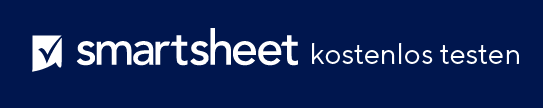  VORLAGE FÜR RECHNUNG FÜR ELEKTROARBEITENIHR LOGOIHR LOGORECHNUNG FÜR ELEKTROARBEITENRECHNUNG FÜR ELEKTROARBEITENRECHNUNG FÜR ELEKTROARBEITENRECHNUNG FÜR ELEKTROARBEITENDATUM/UHRZEIT AUFTRAGAUFTRAGS-IDAUFTRAGS-IDAUFTRAGSSTANDORTAUFTRAGSSTANDORTAUFTRAGSSTANDORTAUFTRAGSSTANDORTAUSGEFÜLLT VONRECHNUNGS-NR.RECHNUNGSDATUMELEKTRIKERNAME DES UNTERNEHMENSARBEITSBESCHREIBUNGARBEITSBESCHREIBUNGARBEITSBESCHREIBUNGARBEITSBESCHREIBUNGSTUNDENTARIFGESAMTKONTAKTNAMEADRESSE ADRESSE ADRESSE TELEFON E-MAIL-ADRESSEKUNDENAME DES UNTERNEHMENSKONTAKTNAMEGESAMTADRESSE TEILE / MATERIALIENTEILE / MATERIALIENTEILE / MATERIALIENTEILE / MATERIALIENMENGESTÜCKPREISGESAMTADRESSE ADRESSE TELEFON E-MAIL-ADRESSEBEDINGUNGEN BEMERKUNGEN UND ZUSÄTZLICHE AUFTRAGSDETAILS BEMERKUNGEN UND ZUSÄTZLICHE AUFTRAGSDETAILS BEMERKUNGEN UND ZUSÄTZLICHE AUFTRAGSDETAILS BEMERKUNGEN UND ZUSÄTZLICHE AUFTRAGSDETAILSGESAMTTEILSUMMEGeben Sie im Scheck diesen Empfänger an: Geben Sie im Scheck diesen Empfänger an: Geben Sie im Scheck diesen Empfänger an: Prozentsatz eingebenProzentsatz eingebenProzentsatz eingebenProzentsatz eingebenSTEUERSATZName Ihres Unternehmens.Name Ihres Unternehmens.Name Ihres Unternehmens.GESAMTSTEUERBei Fragen zu dieser Rechnung wenden Sie sich bitte anBei Fragen zu dieser Rechnung wenden Sie sich bitte anBei Fragen zu dieser Rechnung wenden Sie sich bitte anSONSTIGESName, (321) 456-7890, E-Mail-AdresseName, (321) 456-7890, E-Mail-AdresseName, (321) 456-7890, E-Mail-AdresseGESAMTBETRAGwww.ihrewebadresse.comwww.ihrewebadresse.comwww.ihrewebadresse.comBetrag der Erstzahlung eingebenBetrag der Erstzahlung eingebenBetrag der Erstzahlung eingebenBetrag der Erstzahlung eingebenABZÜGLICH ZAHLUNGDANKEDANKEDANKEINSGESAMT FÄLLIGHAFTUNGSAUSSCHLUSSAlle von Smartsheet auf der Website aufgeführten Artikel, Vorlagen oder Informationen dienen lediglich als Referenz. Wir versuchen, die Informationen stets zu aktualisieren und zu korrigieren. Wir geben jedoch, weder ausdrücklich noch stillschweigend, keine Zusicherungen oder Garantien jeglicher Art über die Vollständigkeit, Genauigkeit, Zuverlässigkeit, Eignung oder Verfügbarkeit in Bezug auf die Website oder die auf der Website enthaltenen Informationen, Artikel, Vorlagen oder zugehörigen Grafiken. Jegliches Vertrauen, das Sie in solche Informationen setzen, ist aus eigener Verantwortung.